The City School
North Nazimabad Boys Campus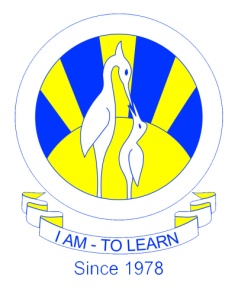 Date: 25-02-2017
Subject: Physics
Class: 11
Teacher: Saba JunaidGlossary of terms used in science papers1. Define (the term(s) ...) is intended literally. Only a formal statement or equivalent paraphrase, such as thedefining equation with symbols identified, being required.2. ExplainlWhat is meant by ... normally implies that a definition should be given, together with somerelevant comment on the significance or context of the term(s) concerned, especially where two ormore terms are included in the question. The amount of supplementary comment intended should beinterpreted in the light of the indicated mark value.3. State implies a concise answer with little or no supporting argument, e.g. a numerical answer that canbe obtained ‘by inspection’.4. List requires a number of points with no elaboration. Where a given number of points is specified, thisshould not be exceeded.5. Describe requires candidates to state in words (using diagrams where appropriate) the main points ofthe topic. It is often used with reference either to particular phenomena or to particular experiments.In the former instance, the term usually implies that the answer should include reference to (visual)observations associated with the phenomena. The amount of description intended should be interpretedin the light of the indicated mark value.6. Discuss requires candidates to give a critical account of the points involved in the topic.7. Deduce implies that candidates are not expected to produce the required answer by recall but by makinga logical connection between other pieces of information. Such information may be wholly given in thequestion or may depend on answers extracted in an earlier part of the question.8. Suggest is used in two main contexts. It may either imply that there is no unique answer or thatcandidates are expected to apply their general knowledge to a ‘novel’ situation, one that formally maynot be ‘in the syllabus’.9. Calculate is used when a numerical answer is required. In general, working should be shown.10. Measure implies that the quantity concerned can be directly obtained from a suitable measuringinstrument, e.g. length, using a rule, or angle, using a protractor.11. Determine often implies that the quantity concerned cannot be measured directly but is obtained bycalculation, substituting measured or known values of other quantities into a standard formula, e.g. theYoung modulus, relative molecular mass.12. Show is used when an algebraic deduction has to be made to prove a given equation. It is important thatthe terms being used by candidates are stated explicitly.13. Estimate implies a reasoned order of magnitude statement or calculation of the quantity concerned.Candidates should make such simplifying assumptions as may be necessary about points of principleand about the values of quantities not otherwise included in the question.14. Sketch, when applied to graph work, implies that the shape and/or position of the curve need onlybe qualitatively correct. However, candidates should be aware that, depending on the context, somequantitative aspects may be looked for, e.g. passing through the origin, having an intercept, asymptoteor discontinuity at a particular value. On a sketch graph it is essential that candidates clearly indicatewhat is being plotted on each axis.Sketch, when applied to diagrams, implies that a simple, freehand drawing is acceptable: nevertheless,care should be taken over proportions and the clear exposition of important detail